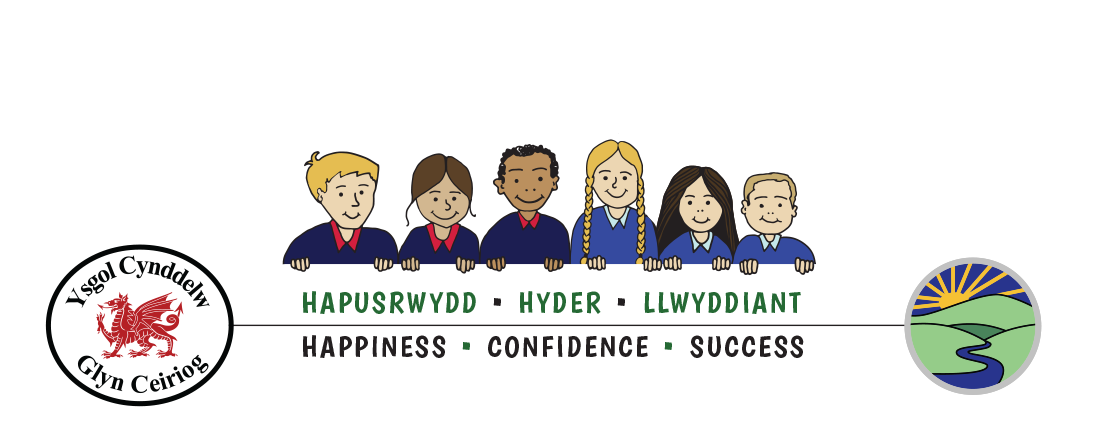 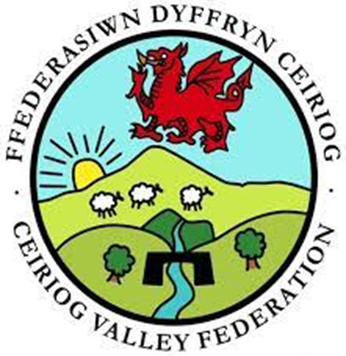 Ffederasiwn Dyffryn CeiriogCeiriog Valley Federation School Uniform Policy_______________________________________________School Uniform & Appearance PolicyAll children are encouraged to wear and respect their school uniform as proud members of the Ceiriog Valley Federation, Ysgol Cynddelw & Ysgol Llanarmon Dyffryn Ceiriog. We have an expectation of good standards of appearance, tidy dress, and personal presentation. The governors’ policy is that costs are kept to a minimum and parents have a choice of uniform providers where possible.It is our school policy that all children are encouraged to wear school uniform when attending school, or when participating in a school-organised event outside normal school hours. We provide a complete list of the items needed for school uniform in our school prospectus, and offer good quality items of recycled uniform.Aims and objectivesOur policy is based on the notion that school uniform:• promotes a sense of pride in the school, supporting and promoting our ethos;• engenders a sense of community and belonging towards the schools;• supports positive behaviour and a sense of respect;• is practical and smart, ensuring children are dressed appropriately for learning activities;• identifies the children with the schools;• removes peer pressure to dress in ‘designer’ fashions;• ensures due regard is given to securing equality, enabling children of all backgrounds to share a common identity;• is regarded as good value for money by most parents;• is designed with health and safety in mind.UniformYsgol Cynddelw Navy tailored shorts / pinafore/skirt/trousers,Navy sweatshirt/cardigan/jumperRed polo shirt Pupils are also welcome to wear Red and White check dress (optional) Ysgol Llanarmon Dyffryn CeiriogBlack tailored shorts / pinafore/skirt/trousers,Royal Blue sweatshirt/cardigan/jumperSky blue / light blue polo shirt Pupils are also welcome to wear blue and White check dress (optional) Black shoes / trainers for all children. Open toe footwear is not permitted.Physical activity/ P.E.Physical Education is an important part of school life, assisting with general healthand the wellbeing of young people. For indoor activities children are encouraged to wear Navy/black shorts and a white T-shirt. Bare feet for gym and dance.For outdoor games / activities, children wear Navy/black shorts and white T-shirt andtrainers. A tracksuit or jogging suit with trainers is advised in colder weather.Forest School activities:It is imperative the children come to school appropriately dressed for these sessions as the children are generally out for the whole session regardless of the weather. Cold Weatherwaterproof coat and trouserswarm underlayers e.g. jumpers, fleeces, extra sockswellington boots or snow bootsgloves and a scarf in winter monthsWarm Weatherlong sleeved tops and long trouserssun hats or a capsturdy outdoor footwear e.g. trainers or bootssunscreenParents are given sufficient notice of any outdoor activity or visit which requires specific items of clothing, for example Y3-6 children may require shin pads for football and hockey.For swimming lessons, children are asked to bring a towel, suitable swimwear andgoggles/swim hat should they wish.Parents are respectfully asked and regularly reminded to label all items of clothing /footwear with their child’s name.JewelleryFor health and safety reasons we do not allow children to wear jewellery in our school.The exceptions to this rule are small stud ear-rings in pierced ears and watches. Weencourage the children to remove these during PE and games for their own safety.Hairstyles: Extreme hair fashions are discouraged. These will be discussed with parents if the need arises. Long hair should be tied back neatly. We ask for the full support of parents regarding this matter. The role of parentsWe ask all parents who choose to send their children to our school to support theschool uniform policy. We believe that parents have a duty to send their children toschool correctly dressed and ready for their daily schoolwork. One of theresponsibilities of parents is to ensure that their child has the correct uniform, andthat it is clean and in good repair.EqualityThe school welcomes children regardless of sex, race, religion, belief or disability. Ifthere are serious reasons, for example on religious grounds, why parents want theirchild to wear clothes that differ from the school uniform, the governing body will actreasonably in accordance with such requests. The school will also discuss possibletemporary / permanent medical reasons for such requests. The head teacher willdiscuss such requests with parents.The role of the headteacherThe headteacher has overall responsibility for the day-to-day running of the school,including upholding the school uniform policy.The headteacher will decide what action to take when pupils infringe the schooluniform and appearance policy. The headteacher will always try to establish why apupil is not complying with school policy and will offer to loan items of uniform.Where, and when appropriate the headteacher may contact parents/carers to offersupport in providing the school uniform.If breaches of the school’s policy are persistent and in open defiance of the school’suniform and appearance policy, and where all other avenues for resolving thisdispute have been exhausted, the school will consider external legal advice.The role of governorsThe governing body supports the headteacher in implementing the school uniformpolicy. It considers all representations from parents regarding the uniform policy andliaises with the headteacher to ensure that the policy is implemented fairly and withsensitivity.It is the governors’ responsibility to ensure that the school uniform meets allregulations concerning equal opportunities.Governors ensure that the school uniform policy helps children to dress sensibly, inclothing that is hardwearing, safe and practical.ComplaintsComplaints about school uniform and appearance codes / policies are dealt with inaccordance with the governing body complaints procedure.Approved by Governing Body onDate:  April 2024Due for review on Date:  April 2027Signed by Chair of Governing Body(Print name)